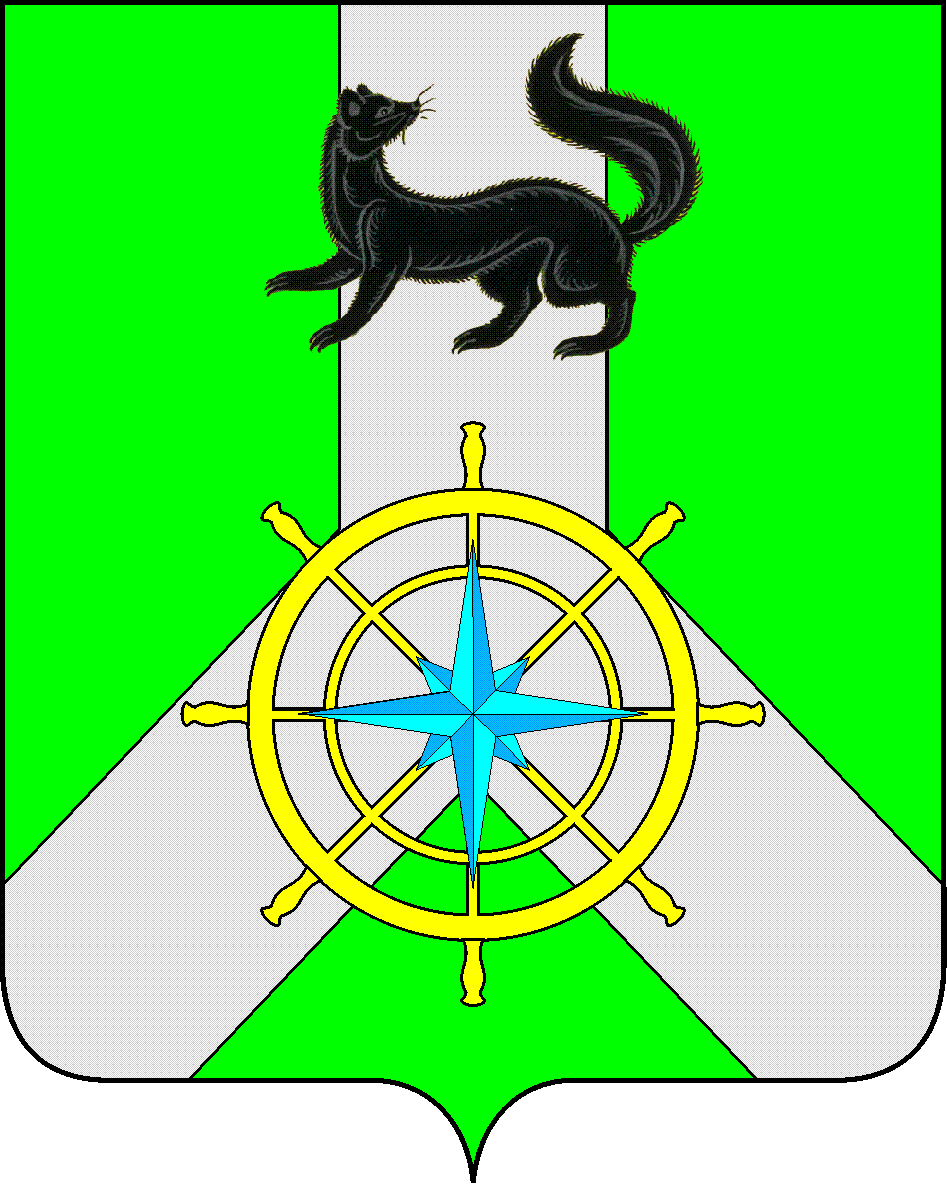 Р О С С И Й С К А Я   Ф Е Д Е Р А Ц И ЯИ Р К У Т С К А Я   О Б Л А С Т ЬК И Р Е Н С К И Й   М У Н И Ц И П А Л Ь Н Ы Й   Р А Й О НА Д М И Н И С Т Р А Ц И Я П О С Т А Н О В Л Е Н И ЕВ целях корректировки объемов  финансирования на 2020 г. и плановый период до 2022 года, в соответствии с п. 2 ст. 179 Бюджетного кодекса РФ, постановлением администрации Киренского муниципального района от 19.04.2016 г. № 189 «Об утверждении Положения о порядке принятия решений о разработке, реализации и оценке эффективности муниципальных программ Киренского района, в новой редакции», распоряжением администрации от 29.05.2020г. №85 «Об утверждении перечня муниципальных   программ Киренского района», ст.ст. 39, 55 Устава муниципального образования Киренский район, администрация Киренского муниципального районаПОСТАНОВЛЯЕТ:1. Внести в муниципальную программу «Содействие в проведении районных мероприятий Киренского района на 2014-2025 г.г.», утверждённую постановлением администрации Киренского муниципального района от 24.12.2013  №1122  следующие  изменения:1.1. приложение № 2 к муниципальной программе изложить в новой редакции (приложение №1);1.2. план мероприятий к муниципальной программе изложить в новой редакции (приложение №2);2. Настоящее постановление  разместить на официальном сайте администрации Киренского муниципального района.3. Настоящее постановление  вступает в силу с момента подписания.4. Контроль  за исполнением настоящего постановления  оставляю за собой.             Мэр  Киренского муниципального района                           К.В.СвистелинЛист  согласования   к постановлению № 280        от    01   июня 2020г.СОГЛАСОВАНО:Начальник финансового управления                                                                 Е.А.Шалда Начальник отдела по экономике                                                                      М.Р.СиньковаНачальник  правового   отдела                                                                          И.С.ЧернинаГлавный бухгалтер администрации                                                                  М.В.ПономареваПодготовила: Слёзкина О.С.– начальник отдела  по культуре, делам молодежи и спорта    от  01  июня  2020 г.                                    № 280г. КиренскО внесении изменений в муниципальную программу 